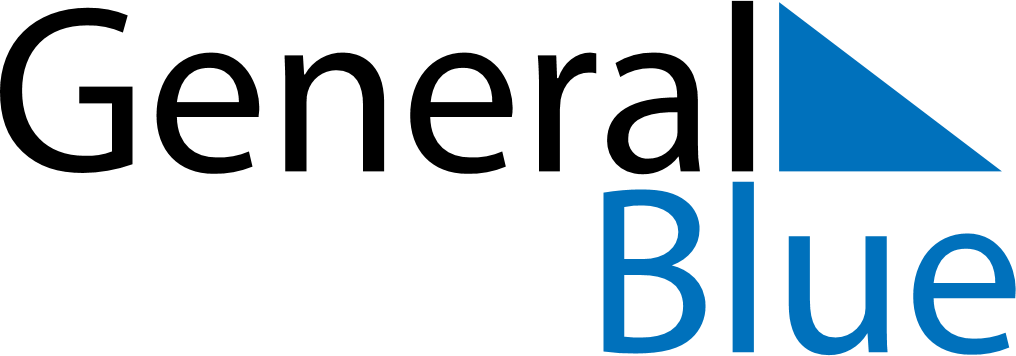 May 2024May 2024May 2024May 2024May 2024May 2024Neskollen, Viken, NorwayNeskollen, Viken, NorwayNeskollen, Viken, NorwayNeskollen, Viken, NorwayNeskollen, Viken, NorwayNeskollen, Viken, NorwaySunday Monday Tuesday Wednesday Thursday Friday Saturday 1 2 3 4 Sunrise: 5:11 AM Sunset: 9:12 PM Daylight: 16 hours and 1 minute. Sunrise: 5:08 AM Sunset: 9:14 PM Daylight: 16 hours and 6 minutes. Sunrise: 5:05 AM Sunset: 9:17 PM Daylight: 16 hours and 11 minutes. Sunrise: 5:03 AM Sunset: 9:19 PM Daylight: 16 hours and 16 minutes. 5 6 7 8 9 10 11 Sunrise: 5:00 AM Sunset: 9:22 PM Daylight: 16 hours and 21 minutes. Sunrise: 4:57 AM Sunset: 9:24 PM Daylight: 16 hours and 26 minutes. Sunrise: 4:55 AM Sunset: 9:27 PM Daylight: 16 hours and 31 minutes. Sunrise: 4:52 AM Sunset: 9:29 PM Daylight: 16 hours and 37 minutes. Sunrise: 4:50 AM Sunset: 9:32 PM Daylight: 16 hours and 42 minutes. Sunrise: 4:47 AM Sunset: 9:34 PM Daylight: 16 hours and 46 minutes. Sunrise: 4:45 AM Sunset: 9:36 PM Daylight: 16 hours and 51 minutes. 12 13 14 15 16 17 18 Sunrise: 4:42 AM Sunset: 9:39 PM Daylight: 16 hours and 56 minutes. Sunrise: 4:40 AM Sunset: 9:41 PM Daylight: 17 hours and 1 minute. Sunrise: 4:37 AM Sunset: 9:44 PM Daylight: 17 hours and 6 minutes. Sunrise: 4:35 AM Sunset: 9:46 PM Daylight: 17 hours and 11 minutes. Sunrise: 4:33 AM Sunset: 9:48 PM Daylight: 17 hours and 15 minutes. Sunrise: 4:30 AM Sunset: 9:51 PM Daylight: 17 hours and 20 minutes. Sunrise: 4:28 AM Sunset: 9:53 PM Daylight: 17 hours and 25 minutes. 19 20 21 22 23 24 25 Sunrise: 4:26 AM Sunset: 9:55 PM Daylight: 17 hours and 29 minutes. Sunrise: 4:24 AM Sunset: 9:58 PM Daylight: 17 hours and 34 minutes. Sunrise: 4:22 AM Sunset: 10:00 PM Daylight: 17 hours and 38 minutes. Sunrise: 4:19 AM Sunset: 10:02 PM Daylight: 17 hours and 42 minutes. Sunrise: 4:17 AM Sunset: 10:04 PM Daylight: 17 hours and 46 minutes. Sunrise: 4:15 AM Sunset: 10:07 PM Daylight: 17 hours and 51 minutes. Sunrise: 4:14 AM Sunset: 10:09 PM Daylight: 17 hours and 55 minutes. 26 27 28 29 30 31 Sunrise: 4:12 AM Sunset: 10:11 PM Daylight: 17 hours and 58 minutes. Sunrise: 4:10 AM Sunset: 10:13 PM Daylight: 18 hours and 2 minutes. Sunrise: 4:08 AM Sunset: 10:15 PM Daylight: 18 hours and 6 minutes. Sunrise: 4:06 AM Sunset: 10:17 PM Daylight: 18 hours and 10 minutes. Sunrise: 4:05 AM Sunset: 10:19 PM Daylight: 18 hours and 13 minutes. Sunrise: 4:03 AM Sunset: 10:20 PM Daylight: 18 hours and 17 minutes. 